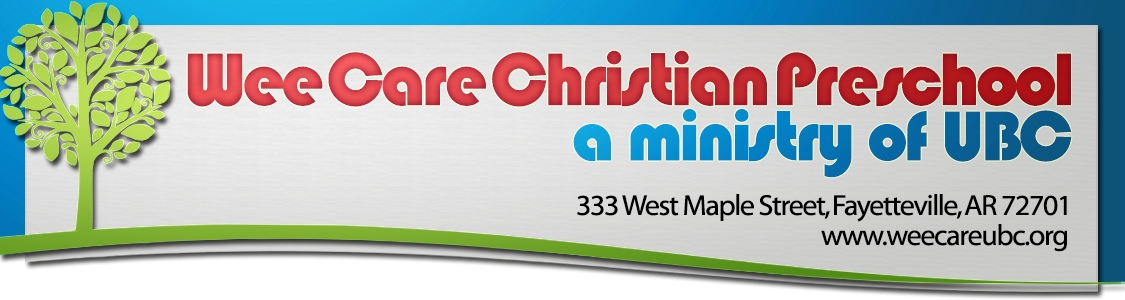 Scholarship ApplicationUBC wants every child to have the opportunity to experience quality early childhood education in a positive nurturing environment. We understand there are times when families experience financial difficulty and are unable to afford the set tuition rates of our program. If you would like to apply for a partial scholarship please fill out the information below and return to the Wee Care office by May 6, 2021. You will be notified by July 5, 2021 of your scholarship status. Scholarships are based on need and availability per year and do not carry over into the following school year. Scholarships are for tuition only and only partial scholarships will be allocated depending on the funds raised through our need-based scholarship fund. Families are responsible for the $75 registration and $60 supply fee. If multiple children requesting scholarship please list all on one application.Child’s name: ________________________	Age: _________ Birth Date: __________________Parent’s Name: ______________________	Phone: ___________________________________Address: ________________________________________ Email: _______________________Are you currently a member of a church body? _______	If so where: ___________________Household income: You will need to list ALL sources of income received by each family member that resides in the home in order to be considered for a need-based scholarship. All household members are to report income received. This includes but not limited to: children, grandparents, parents, guardians. Please indicate on the chart if your income is monthly or yearly. List below your GROSS INCOME (before taxes) amount.Your total yearly income: _____________________Continued on the back 	How many family members reside in your home? (Include parents, siblings, grandparents, and friends. Income must be reported for every family member residing in the home.) _______________State your reason for needing a scholarship to attend Wee Care Christian Preschool. Any and all detailed information is helpful when considering a need-based scholarship. __________________________________________________________________________________________________________________________________________________________________________________________________________________________________________________________________________________________________________________________________________________________________________________________________________________________________________________________________________________________________________________________________________________________________________________________________________________________________________________________________________________________________________________________________________________________________________________________________________________________________________________________________________________________________________________________________________________________________________________________________________________________________________________________________________________________________________________________________________________________________________________________________________________I would like to request a partial scholarship for the following:Two Day 						Four Day 		8:15-12:00						8:15-12:00		8:15-2:00						8:15-2:00By signing you are stating that all the information is true and accurate.Parent Signature: _______________________________	Date: _________________________For Office Use:Days Requesting: ____				           Points: ________________________Child: _______________________________________	Parent: _______________________Scholarship amount: ____________________________ 	Date approved: ________________ Parent notified: ________________________________	Parent accepted: _______________ Class / Teacher: _______________________________________________________________Name of house hold members (ex: father mother etc…)Job 1/yearlyJob2/yearlyMonthly Welfare Payments, Child Support, Alimony,Housing allowanceMonthly Pension, Retirement payments, SS IncomeGrant, ScholarshipStipend, Loans orRefund checksAny other Monthly or yearly Income$$$$$$$$$$$$$$$$$$$$$$$$